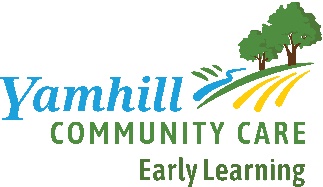 Indique en qué distrito escolar vive:  Indique cómo se identifica:¿Por qué le gustaría ser miembro del Consejo de Liderazgo para Padres? ¿Qué le gustaría lograr como miembro del comité?Resuma las habilidades y calificaciones especiales que ha adquirido en sus empleos, trabajo voluntario anterior, o a través de otras actividades, incluyendo pasatiempos o deportes.Al enviar este formulario de solicitud, afirmo que la información es precisa y completa.También acepto firmar una declaración de conflicto de intereses; declaración de fraude, despilfarro y abuso; y un acuerdo de no divulgación (anualmente).Es la política de esta organización de proporcionar igualdad de oportunidades sin distinción de raza, color,  religión, origen nacional, género, preferencia sexual edad o discapacidad.Gracias por completar este formulario y por su interés en trabajar con Yamhill Community Care y nuestra comunidad.Envíe esta solicitud a Jenn Richter a jrichter@yamhillcco.org o envíela por correo a: 807 NE 3 rd St., McMinnville, OR 97128 
*** SOLO PARA USODEOFICINA ***NombreDirecciónCiudad, Código postal  TeléfonoE-mailEdades de los niñosAmityDaytonMcMinnvilleNewbergSheridanWillaminaYamhill CarltonEdad  0-30  31-60  61+Género Pronombres preferidos Ella/ella Él/él Ellos/ellos Otro _____________  Raza / etnia  Latino asiático afroamericano nativo americano blanco        Otro ________________________Idioma preferidoEspañol Inglés Otro ________________________________¿Alojamiento?  Físico Visión Audición Otro _________________Alergias, restricciones dietéticasNombreTeléfonoNombre (impreso)Firma FechaFecha de recepciónFecha de revisión por el  Comité deNominacionesFecha en que la Junta actuóFecha de  notificación delmiembro